ANALYSE DES TÂCHES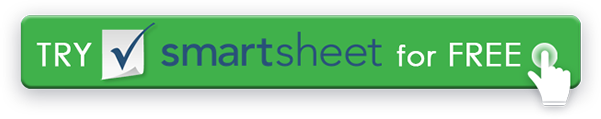 ÉCHELLE D'IMPORTANCEÉCHELLE D'IMPORTANCEÉCHELLE DE FRÉQUENCEÉCHELLE DE FRÉQUENCEÉCHELLE DE FRÉQUENCEÉCHELLE DE FRÉQUENCE0 – NON EXÉCUTÉ0 – NON EXÉCUTÉ0 – NON EXÉCUTÉ0 – NON EXÉCUTÉ0 – NON EXÉCUTÉ0 – NON EXÉCUTÉ1 – PAS IMPORTANT1 – PAS IMPORTANT1 – TOUS LES QUELQUES MOIS À CHAQUE ANNÉE1 – TOUS LES QUELQUES MOIS À CHAQUE ANNÉE1 – TOUS LES QUELQUES MOIS À CHAQUE ANNÉE1 – TOUS LES QUELQUES MOIS À CHAQUE ANNÉE2 – QUELQUE PEU IMPORTANT2 – QUELQUE PEU IMPORTANT2 – TOUTES LES QUELQUES SEMAINES À TOUS LES MOIS2 – TOUTES LES QUELQUES SEMAINES À TOUS LES MOIS2 – TOUTES LES QUELQUES SEMAINES À TOUS LES MOIS2 – TOUTES LES QUELQUES SEMAINES À TOUS LES MOIS3 – IMPORTANT3 – IMPORTANT3 – TOUS LES QUELQUES JOURS À CHAQUE SEMAINE3 – TOUS LES QUELQUES JOURS À CHAQUE SEMAINE3 – TOUS LES QUELQUES JOURS À CHAQUE SEMAINE3 – TOUS LES QUELQUES JOURS À CHAQUE SEMAINE4 – TRÈS IMPORTANT4 – TRÈS IMPORTANT4 – TOUTES LES QUELQUES HEURES À TOUS LES JOURS4 – TOUTES LES QUELQUES HEURES À TOUS LES JOURS4 – TOUTES LES QUELQUES HEURES À TOUS LES JOURS4 – TOUTES LES QUELQUES HEURES À TOUS LES JOURS5 – EXTRÊMEMENT IMPORTANT5 – EXTRÊMEMENT IMPORTANT5 – TOUTES LES HEURES À PLUSIEURS FOIS PAR HEURE5 – TOUTES LES HEURES À PLUSIEURS FOIS PAR HEURE5 – TOUTES LES HEURES À PLUSIEURS FOIS PAR HEURE5 – TOUTES LES HEURES À PLUSIEURS FOIS PAR HEUREDESCRIPTION DE LA TÂCHEDESCRIPTION DE LA TÂCHEDESCRIPTION DE LA TÂCHEIMPORTANCEFRÉQUENCEFRÉQUENCEDÉMENTITous les articles, modèles ou informations fournis par Smartsheet sur le site Web sont fournis à titre de référence uniquement. Bien que nous nous efforcions de maintenir les informations à jour et correctes, nous ne faisons aucune déclaration ou garantie d'aucune sorte, expresse ou implicite, quant à l'exhaustivité, l'exactitude, la fiabilité, la pertinence ou la disponibilité en ce qui concerne le site Web ou les informations, articles, modèles ou graphiques connexes contenus sur le site Web. Toute confiance que vous accordez à ces informations est donc strictement à vos propres risques.